СХЕМА ОРГАНИЗАЦИИ ДОРОЖНОГО ДВИЖЕНИЯво время мероприятий, посвященных празднованию 159-ой  годовщины со дня основания города Апшеронска 24.09.2022 г. с 07.00 до 15.00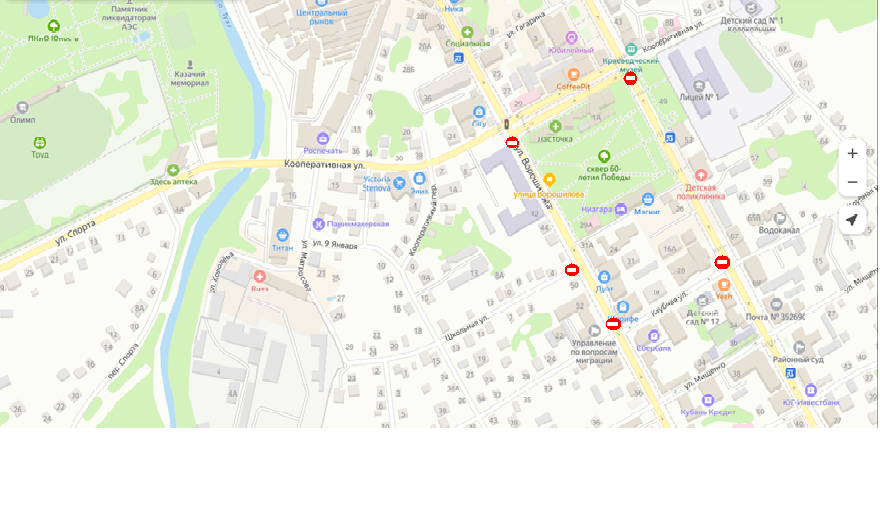 	Начальник ЖКС 															В.С. МитинПРИЛОЖЕНИЕУТВЕРЖДЕНА   распоряжением администрации Апшеронского       городского поселения Апшеронского района       от____________________№______СХЕМА ОРГАНИЗАЦИИ ДОРОЖНОГО ДВИЖЕНИЯво время мероприятий, посвященных празднованию 159-ой  годовщины со дня основания города Апшеронска 24.09.2022 г. с 16.00 до 23.00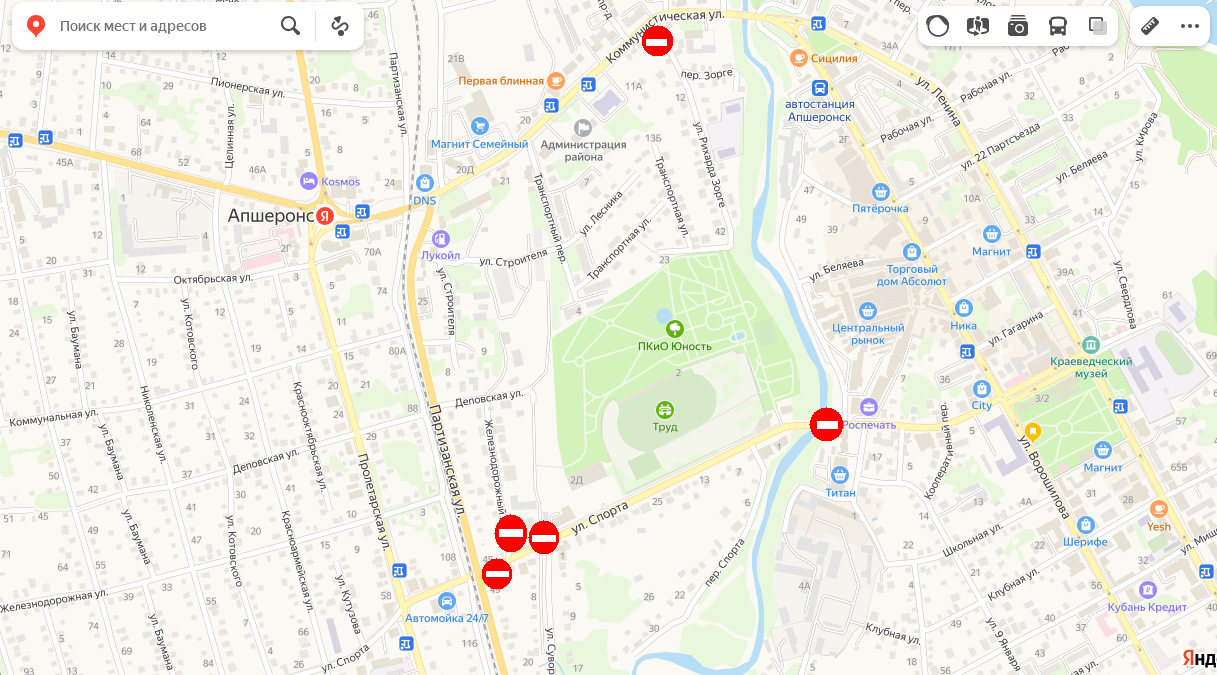 